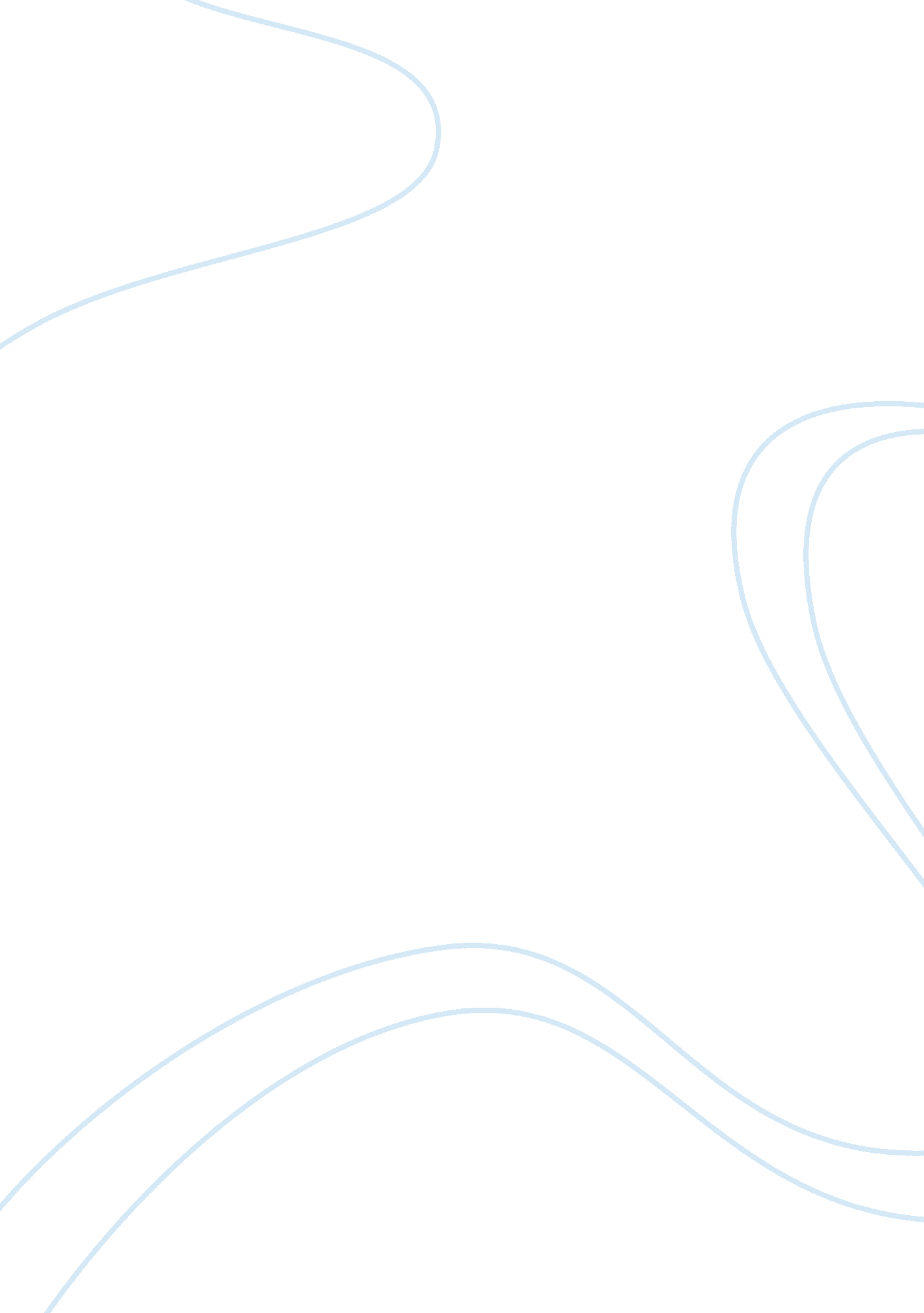 Concert attendance reportArt & Culture, Music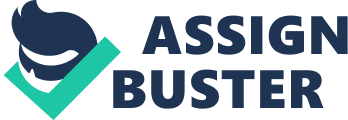 Concert Report I went to ical at the Freight’ music concert by Peter Lemberg & Friends. The concert happened on 9 March at 8: 00 pm sharpwhereas the doors to the concert were opened exactly at 7: 00 pm. I happened to decide to go to the concert at the eleventh hour since my friends were going, so I had to purchase $11 ticket at the door rather than $9 which I would have paid had I reserved my seat in advance. The venue was Freight & Salvage Coffee House located in 2020 Addison Street, Berkeley, CA. The host of the concert was Ben Simon, the music director of San Francisco Chamber Orchestra. 
Classical at the Freight brought some of the best classical musicians of the Bay Area. I spent the hour listening to outstanding chamber music in an atmosphere that was quite friendly and informal. The musicians were seated on the stage in a semi-circle carrying different musical instruments. The bands musical instruments included violin and cello. One man played both English horn and oboe simultaneously. Wooden paneling rising vertically from the floor to the Freight & Salvage Coffee House board made the background and created a very sophisticated and peaceful environment. 
Peter Lemberg is SFCO principal oboist. He came to the Freight with this friskily plangent musical program for the English horn and strings. Together with All-Stars of SFCO, Peter performed the music of Wolfgang Amadeus Mozart and Jean Francaix. One of the songs performed by the band was “ Quatuor (1971): 1. Allegro vivace by David Juritz, Rebecca Knight”. There was a lot of variety in the music. The structure of the music was soft and smooth and had a good flow. The purpose of the music was to create an atmosphere of comfort and light joy. The tempo of the song was allegro. The volume was reasonably loud to make it audible to the entire audience. The song had a soft and smooth rhythm and the melody was sweet. The first thing that came to my mind to hear such sweet melody was Tom & Jerry Cartoons. We often hear such music played in the background in the mouse and cat chase. The song belongs to the era few decades ago, but its sweet melody and energy makes it relevant to the audience even today. 
I was very excited at the concert because it had occurred more as a surprise to me since I had not planned to go there originally. I listened to the music very attentively because my friends had praised this band a lot. I wanted to know why were they such big fans of the band. I enjoyed the concert because I witnessed the perfection and extreme talent of the band myself and added myself to the long fans’ list of the brand. Unlike most music concerts these days, this concert had no mystification or stuffiness. To sum up the experience, it was a beautiful and calm evening in which some extremely talented musicians displayed the joy and beauty of timeless art to a multi-generational audience. 